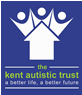 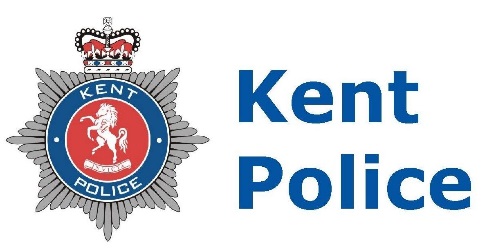 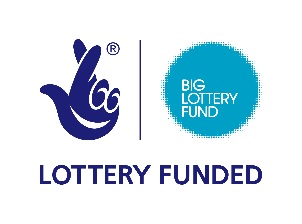 KENT AUTISM ALERT CARDApplication FormCardholder Details:Name:                 ______________________________________________________________Date of Birth:     ____ / ____ / ________Address:              _________________________________________________________________________________________________________________________________________Phone Number (One only): _____________________________________________________First Contact Details:Name:                 ______________________________________________________________Relation to Cardholder: ________________________________________________________Address (if different from Cardholder’s): _____________________________________________________________________________________________________________________Phone Number (One only): _____________________________________________________Second Contact Details:     Name:                 ______________________________________________________________Relation to Cardholder: ________________________________________________________Address (if different from Cardholder’s): _____________________________________________________________________________________________________________________Phone Number (One only): _____________________________________________________Kent Autism Alert CardDear Sir/Madam,Thank you for your interest in obtaining the Kent Autism Alert Card. Please complete the details overleaf giving your details and the contact details of the person(s) you would like to be contacted in an emergency. Please note only one card can be issued per applicant.The card has space for only 2 contact phone numbers. You might choose to name the same person as both contacts using a landline and mobile phone number or two people as contacts each having only one number (landline or mobile).  Please also enclose proof of the applicant having an Autism Spectrum Condition. This proof could be a copy of: The diagnosis letter, Letter from a professional (psychologist, doctor, or paediatrician), Medical report/assessment or a Headed letter/appointment letter from health or education – showing the applicants name and his/her diagnosis. Without this, the application will not be processed.Once processed, the card will be addressed to the Cardholder. If the Cardholder is under the age of 16 it will be addressed to the First Contact.Please return this completed form and proof to:Kent Autism Alert CardKent Autistic Trust14 High StreetBromptonGillinghamKentME7 5AEKind regards,Family Support AdminKent Autistic Trust01634 405168fsadmin@kentautistic.com